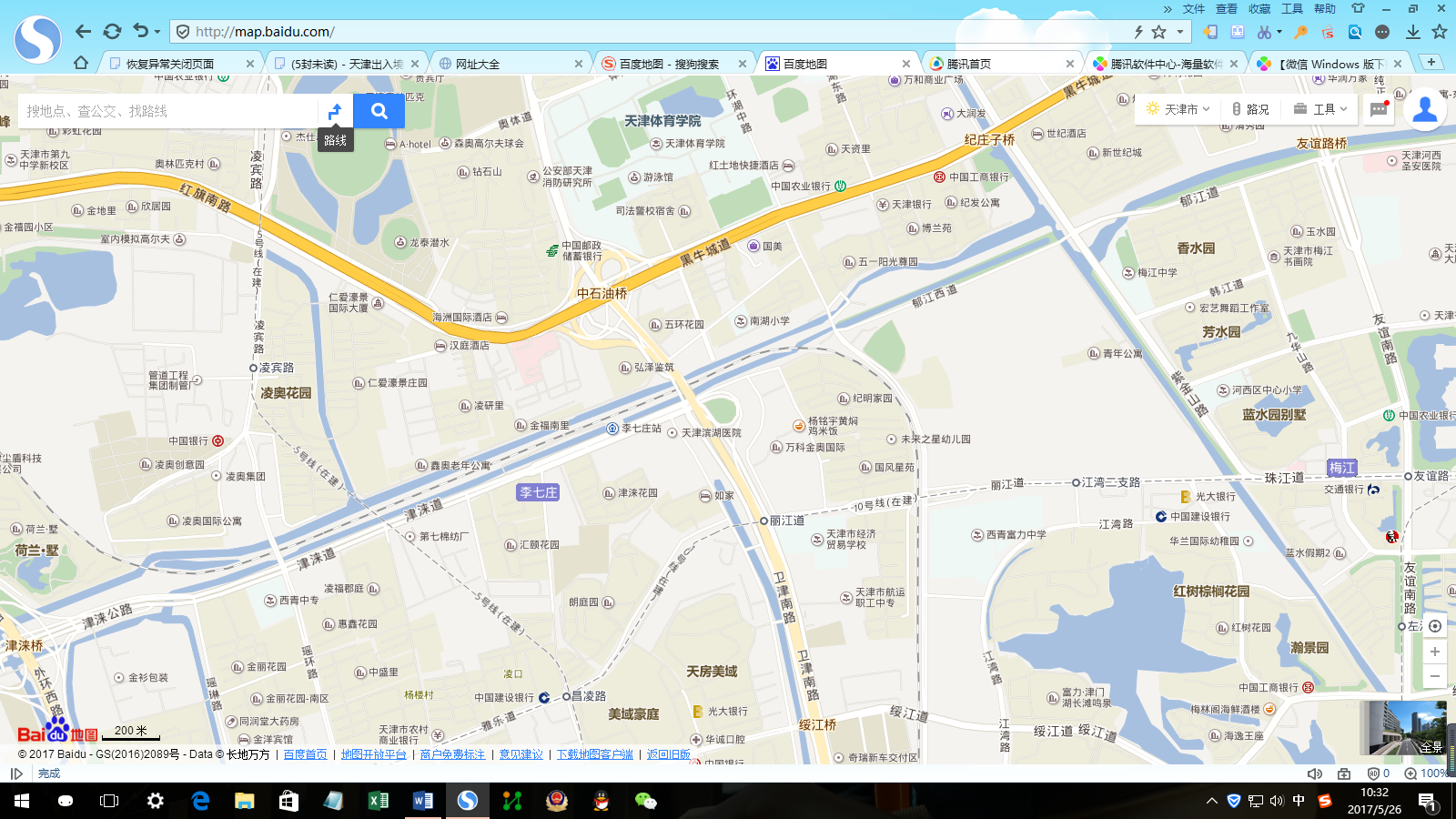 坐火车来天津：从天津站或天津南站乘坐地铁3号线到天塔站下车，转乘161路或713路公交车到丽江道站下车。从天津西站乘坐161路公交车到丽江道站下车。坐飞机来天津：从天津滨海国际机场乘坐地铁2号线，在天津站转乘地铁3号线到天塔站下车，转乘161路或713路公交车到丽江道站下车。